Тема. Звуки [н],  [н']. Позначення їх буквами "Н", "н" (ен).Мета. Ознайомити учнів з буквою "Н", "н" ("ен"), показати її різне  звукове значення; виробляти навички читання складами; працювати над інтонуванням речень.Обладнання. Каса букв, демонстраційні картки з друкованими                             літерами "Н" та "н", предметні малюнки, лялька.Хід урокуІ. Повторення вивченого.—Діти, подивіться, хто сьогодні завітав до нас на урок. Це Настуся.Вона дуже любить читати і хоче побувати у нас на уроці, щобпочути, як ви читаєте. А прийшла вона з гостинцями – цікавими завданнями.Йшла Настуся по стежинці,                                     Загубила намистинки. А ви їй допоможіть, їх швидесенько зберіть.(Діти читають склади на ''намистинках")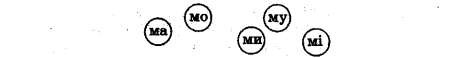 - Які слова тут "сховалися"? -ІІ. Вивчення нового матеріалу.1. Виділення звуків зі cлів. Вправа "Мікрофон"—Настуся принесла свої малюнки. Подивіться, як гарно вона малює. (Надошці — предметні малюнки: носоріг, кінь, слон, синиця.)— Назвіть, кого намалювала Настуся..— Який спільний звук у цих словах?— А яким звуком починається ім'я нашої гості?- Назвіть звуки у словах слон, кінь. Чи однаково вимовляється останнійзвук у цих словах?2.Виділення злиття приголосного [н']з наступним голосним условах: ніч, іній, синє, свиня, нюхати, синього..3. Артикуляція звуків /H/, /H”/.Учні вимовляють спочатку звук [н], а потім /н/, визначають, чи подібнівони за вимовою, чим відрізняються.. Вчитель звертає увагу дітей на те,що при вимові звука /н/ середню частину язика треба підносити допіднебіння.4.Гра "Впіймай слово зі звуком /H/,/H"/.На довгу нитку намистинкиНастуся хоче нанизать.Вона, напевне, буде ниніНа нашім святі виступать (Н. Забіла).5.Самостійний добір учнями слів із звуком (н), (н).6.Звуковий аналіз слів: "нитки", "ниві". Моделювання цих слів.Ш. Ознайомлення з літерою "Н".1. Розгляд букви "н  порівняння друкованих великої і малої літер.2. Слухання оповідання І. Січовика.Бабуся Надія дала Настусі котушку з нитками і каже:—Це не проста котушка ,а чарівна...—Що ж у ній,,чарівного?!—запитала Настуся.— В цій котушці прихована одна буква. Яка саме —дізнаєшся, як тількивишиєш рушничок....Довго вишивала Настуся рушничок. Нарешті нитка скінчилася,—ідівчинка радісно вигукнула:—Тепер я знаю, що таїлося під нитками: буква Н!А що вам нагадує буква "ен"?3. Вивчення вірша напам 'ять (за вибором учителя).Буква "ен", немов драбинка:Палки дві і перетинка (JI. Андрієнко)Дві палички-лічилочкиГуляли у саду.А тут зламалась гілочка:—Рятуйте, бо впаду!Летіла і кружляла,Хапаючись за клен.Між паличками впалаІ вийшла буква "ен"4.Фізхвилинка5.Місце букви "Н" у алфавіті6.Написання друкованих літер "Н" та "н" в зошиті.                 7.Читання складів.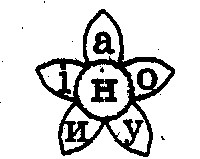 (ін, ан, он, ин, ун);(на, но,ну, ни,ні).—Настуся принесла чарівну квітку—нарцис,, де "живе" буква "Н" зісвоїми подругами.Розгляньте цю квітку. Прочитайте букви. Якщо буква "Н" стане поруч ізякоюсь із них, то утвориться склад. Прочитаємо склади.Настуся розкаже, яку зарядку вона робить щоранку. Давайте станемо іразом з нею зробимо ці вправи.Вранці часу я не гаю, на зарядку вибігаю,                                 Марширую, присідаю, легко бігаю, стрибаю.І не стомлююсь ні трішки,                                                  Бо я дужі маю ніжки.V. Робота з "Букварем".1.Читання букви "Н".2.Звуковий аналіз слів "гном", "кінь".3.Вправа "Карусель"-    Утворіть слова із складами на, но, ни, ні.—А зараз Настуся послухає, як вичитаєте.4. Читання слів.Учитель читає слова у колонках. Учні хором, а потім—по черзі, прочитують їх.—Чому слово Ніна надруковане з великої літери? Які ще імена на "ен" ви знаєте?5.Розгляд ілюстрацій .1.Звуковий аналіз слів2.Утворення і читання складів, слів3.Складання речень із словом "ключ" (с. 63).4. Робота з багатозначними словами. 5. Відгадування загадки, малювання відгадки (с.63).VII. Рефлексія..-Розкажіть Настусі, що ви робили сьогодні на уроці.-Що цікаво було робити? Тепер Настуся знає, що ви теж вмієте гарно читати.Щербашенська ЗОШ І-ІІ ступенівУкраїнська мова, 1 класЗвуки [н], [н], позначення їх буквами Н, н.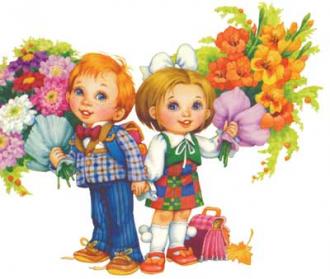                                                                                                               Підготувалавчитель початкових класів Панасенко Н.Ю.2013р.7. ЧистомовкаНа-на-на—смішна новина,  Но-но-но—добірне зерно.Ну-ну-ну—житечка нажну.Ні-ні-ні—сонце у вікні.Не-не-не—впіймай мене.